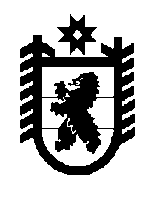 Республика КарелияСовет Олонецкого городского поселения –представительный орган муниципального образованияРЕШЕНИЕот  22.08.2023 года                        №  29Об отчете администрации Олонецкогонационального муниципального района о выполнении мероприятий по наказам избирателей депутатам пятого созыва по итогам первого полугодия 2023 годаЗаслушав и обсудив информацию Христофоровой Т.М., 	Совет Олонецкого городского поселения – представительный орган муниципального образованияРЕШИЛ:Информацию принять к сведению. Глава Олонецкого городского поселения –председатель Совета Олонецкого городского поселения                                                                       Д.В. Васильев